Spettabile D.G. AgricolturaStruttura Agricoltura, Foreste, Caccia e PescaAFCP MANTOVA-PEC: agricolturamantova@pec.regione.lombardia.it                                                                                            Oppure alla Provincia di Sondrio se competente per territorio Pec:OGGETTO: Segnalazione danni da eventi calamitosi di cui al D.lgs 102/2004 da parte delle imprese agricole. Decreto legislativo 29 marzo 2004, n. 102 - art. 5 comma 2 e s.m. i. D.d.s. n. 17829 del 05 dicembre 2022: “Manuale delle procedure per la gestione degli interventi finanziari a sostegno delle imprese agricole colpite da calamità naturali in regione Lombardia.EVENTO:	del 	Il sottoscritto	titolare/legale rappresentante dell’aziendaagricola  	CUA	tel.	e-mail 	pec	 		con	sede	in	comune	di 	Via	,consapevole delle sanzioni penali, nel caso di dichiarazioni non veritiere e falsità negli atti, richiamate dall’art. 76 D.P.R. 445 del 28/12/2000,DICHIARAdi essere Proprietario/Affittuario (cancellare ciò che non interessa) della suddetta azienda agricola, di ettari	iscritta nel registro delle imprese e nell'anagrafe delle impreseagricole di Regione Lombardia (portale SI.SCO) titolare di fascicolo aziendale, che svolge l'attività di produzione agricola;che l’azienda è composta dai seguenti siti produttivi:Via	Comune	(sede operativa);Via	Comune	(sede operativa);Via	Comune	(sede operativa);che	l’azienda	è	stata	gravemente	danneggiata	dall’evento	calamitoso	(specificare) Evento:					del		 			,	pressola/le	località		comune/i	diche al momento dell’evento le ripartizioni colturali e le relative stime di danno per prodotto sono le seguenti:DANNI ALLE PRODUZIONI VEGETALITAB.A)Importo Totale danno stimato alle PRODUZIONI VEGETALI € 	DANNI ALLE STRUTTURE/SCORTE/MACCHINE/ATTREZZATURETAB B1)TAB. B2)Pertanto, l’importo complessivo (somma totale TAB A + TAB B1+ TAB B2) di prima valutazione dei danni subiti è pari ad €	di cui €	riferiti allestrutture/scorte/macchine/attrezzature (totale TAB B1+ TAB. B2).La presente segnalazione viene presentata ai sensi del D.Lgs. 102/2004 – art. 5 - e ss. mm. e ii in conformità di quanto previsto dal manuale delle procedure di cui al Decreto Regionale n. 17829 del 05/12/2022, pubblicato sul BURL n. 50 del16/12/2022Luogo e dataIl dichiaranteDocumenti da allegare alla segnalazione:Documentazione fotografica;Estratto di mappa con evidenziati gli immobili danneggiati.Ai sensi dell’art. 38, D.P.R. 445 del 28/12/2000 la dichiarazione è sottoscritta dall’interessato in presenza del funzionario regionale addetto, ovvero sottoscritta unitamente a copia fotostatica di un documento di identità del sottoscrittore in corso di validità.Informativa ai sensi dell’art. 10 della legge 675/1996:i dati sopra riportati sono prescritti dalle disposizioni vigenti ai fini del procedimento per il quale sono richiesti e verranno utilizzati esclusivamente per tale scopo.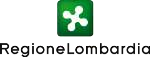 INFORMATIVA RELATIVA AL TRATTAMENTO DEI DATI PERSONALIai sensi degli art. 13 e 14 del Regolamento Europeo sulla protezione dei dati personali 2016/679FINANZIAMENTO DEGLI INTERVENTI A SOSTEGNO DELLE ATTIVITA’ AGRICOLE COLPITE DA CALAMITA’ NATURALI – SEGNALAZIONE DANNI E DOMANDE DI AIUTOIl presente documento ha lo scopo di informarLa circa la liceità e le finalità del trattamento dei dati personali da Lei forniti e che le operazioni di trattamento avverranno nel pieno rispetto dei principi di correttezza e trasparenza nonché di tutela della Sua riservatezza e dei Suoi diritti.Pertanto, in armonia con quanto previsto dal Regolamento Europeo 2016/679 (di seguito “Regolamento”), dal D.lgs. 30 giugno 2003, n. 196 così come modificato dal D.lgs. 10 agosto 2018, n. 101 (di seguito il “Codice Privacy”), Le forniamo le seguenti, precise e chiare informazioni sul trattamento dei dati personali, secondo le prescrizioni di cui all’art. 13 del Regolamento.Il Titolare del trattamento.Il Titolare del trattamento è l'ente pubblico Regione Lombardia, con sede in Piazza Città di Lombardia,1 - 20124 Milano.Finalità e base giuridica del trattamento.La informiamo che durante le operazioni di trattamento saranno raccolte le seguenti categorie di dati personali, per le finalità e secondo le basi giuridiche di seguito indicate:Processo decisionale interamente automatizzato, compresa la profilazione.I Suoi dati personali non saranno oggetto di alcun processo decisionale interamente automatizzato, ivi compresa la profilazione.Obbligo del conferimento di dati personali. Conseguenze in caso di un eventuale rifiuto.Il conferimento dei Suoi dati personali, è necessario e pertanto l'eventuale rifiuto a fornirli in tutto o in parte può dar luogo all'impossibilità per il Titolare di svolgere correttamente tutti gli adempimenti, tra cui l'esecuzione di un compito di interesse pubblico o l'esercizio di pubblici poteri di cui è investito.Comunicazione e diffusione a terzi di dati personali.I destinatari dei Suoi dati personali sono stati adeguatamente istruiti per poter trattare i Suoi dati personali, e assicurano il medesimo livello di sicurezza offerto dal Titolare.I Suoi dati, raccolti direttamente oppure per il tramite dei Centri di assistenza agricola, potranno essere comunicati, per obblighi di legge o per finalità istituzionali, ad altri Titolari autonomi di trattamento dei dati, tra cui enti pubblici quali: Provincia di Sondrio, Prefettura/Ministero Interno, Ministero dell’agricoltura, sovranità alimentare e delle foreste (MASAF).Inoltre, i Suoi dati personali vengono comunicati a soggetti terzi (es. fornitori) in qualità di Responsabili del trattamento, appositamente nominati, che forniscono al Titolare del trattamento prestazioni o servizi strumentali alle finalità indicate nella presente informativa.Il Titolare del trattamento ha nominato ARIA S.p.A., come Responsabile del trattamento, per la gestione e manutenzione della piattaforma EDMA (in relazione alla presentazione delle segnalazioni e delle domande di ristoro ed alla erogazione degli aiuti) e della piattaforma SISCO (in relazione alla presentazione delle domande di ristoro).Il Titolare del trattamento ha altresì nominato Responsabili del trattamento i Centri di Assistenza Agricola, allo stato Società CAA Coldiretti Lombardia s.r.l., Società CAA Federlombarda Agricoltori s.r.l., Società UNICAA s.r.l., Società CAA CIA s.r.l., Società CAA CAF AGRI s.r.l..I Suoi dati personali saranno oggetto di pubblicazione secondo quanto previsto dalla vigente normativa ex artt. 26 e 27 del d.lgs. 33/2013.Trasferimenti di dati personali al di fuori dello Spazio Economico Europeo.I Suoi dati personali non verranno trasferiti al di fuori dello Spazio Economico Europeo.Tempi di conservazione.I Suoi dati personali saranno conservati per un tempo non superiore a 10 anni dalla data di erogazione dell’ultimo pagamento per i controlli ex post e per la gestione dell’eventuale contenzioso.I diritti degli interessati.Lei potrà esercitare, in ogni momento, ove applicabili, i diritti di cui agli artt. da 15 a 22 del Regolamento UE 679/2016, attraverso una richiesta da inoltrare all'attenzione del Titolare del trattamento.Tuttavia, Le specifichiamo che, in base a determinate misure legislative introdotte dal diritto nazionale, il Titolare del trattamento, in alcune circostanze, potrà limitare la portata degli obblighi e dei diritti, così come precisato dall’art. 23 del Regolamento e dall’art. 2-undecies del Codice Privacy.Di seguito i diritti riconosciuti:Diritto di accesso (art. 15)Diritto alla rettifica (art. 16)Diritto alla limitazione del trattamento (art. 18)Diritto di opposizione (artt. 21 e 22)Il Titolare del trattamento potrà essere contattato al seguente indirizzo: agricoltura@pec.regione.lombardia.it, oppure a mezzo posta raccomandata all'indirizzo Piazza Città di Lombardia,1 - 20124 Milano, all'attenzione del Direttore della Direzione Generale Agricoltura, sovranità alimentare e foreste.Reclamo all’Autorità di controllo.Qualora ritenga che il trattamento dei Suoi dati personali avvenga in violazione di quanto previsto dalla normativa vigente, Lei ha il diritto di proporre reclamo al Garante (www.garanteprivacy.it), come previsto dall'art. 77 del Regolamento, o di adire le opportune sedi giudiziarie ai sensi art. 79 del Regolamento.Il Responsabile della Protezione dei Dati.Il Titolare del trattamento ha nominato un Responsabile della Protezione dei dati (RPD) che potrà essere contattato al seguente indirizzo e-mail: rpd@regione.lombardia.it.Modifiche.Il Titolare si riserva di aggiornare la presente informativa, anche in vista di future modifiche della normativa in materia di protezione dei dati personali.Ultimo aggiornamento: 10 luglio 2023ProduzioniComuni deiSuperficie% diDannoAssicuratoNotedanneggiatterrenidannocomplessivpere (un prodottointeressatipresuntao stimatoAvversitàper ogni riga)dai danni (unsu(€)atmosferichecomune per ogni riga)produzion e attesa(si/no)StruttureFoglio/MComune delleTipologiaImportoassicurato(strutture rurali, stalle, capannoni, impianti di colture arboree, serre fisse, ecc. presenti nel fascicoloaziendale – sezione fabbricati)app.strutture interessate daidanni (un comunedannodanno stimato (€)(si/no)per ogni riga)TotaleScorte/macchine/attrezzature (descrivere in dettaglio le tipologie)Comune (sito del bene al momento rteldanno)Tipologia dannoImporto dannostimato (€)Assicurato (si/no)TotaleFinalitàBase giuridicaCategorie di dati personaliI Suoi dati personali sono trattati ai fini dell’erogazione degli aiuti di Stato per il ristoro dei danni causati al comparto agricolo dalle calamità naturaliIl Trattamento dei dati personali è necessario per l’esecuzione di un compito di interesse pubblico o connesso all’esercizio di pubblici poteri ai sensi dell’art. 6. par. 1 lett. e) GDPR, nonché dell’art. 2 ter del D.lgs 196/2003Dati comuni: anagrafici (nome, cognome, codice fiscale -CUUA, residenza, luogo di nascita, sede aziendale); di contatto (recapito	telefonico); identificativi di conti correnti (iban).Decreto Legislativo n. 102 del 29/03/2004 e ss. mm. e ii.D.d.s. n. 17892 del 05/12/2022